Использование наглядности на уроках иностранного языка  при формировании лексических  навыков С.Я. Камаловаучитель немецкого языка средней общеобразовательной школы инновационного типа № 39Павлодарская область, г. Павлодар    Лексика в системе языковых  средств  является  важнейшим  компонентомречевой  деятельности:  аудирования, говорения,  чтения  и  письма.    Закладывать и формировать лексические навыки у учащихся на уроках иностранного языка  необходимо именно в начальной школе. Это обеспечит эффективное обучение в старших классах. Наиболее эффективным средством формирования лексических навыков у учащихся начальной школы является наглядность, так как у детей этого возраста преобладает наглядно-образное мышление, и всю информацию дети воспринимают не только на слух, но преимущественно образно.   Наглядность увеличивает эффективность обучения, помогает ученику усваивать язык более осмысленно и с большим интересом. Значение наглядности видят сейчас в том, что она мобилизует психическую активность учащихся, вызывает интерес к языку, расширяет объём воспринимаемого материала, снижает утомление, тренирует творческое воображение, мобилизует волю, облегчает весь процесс обучения. Виды наглядности:Можно использовать предметную наглядность, т.е. те предметы, которые находятся в аудитории или могут быть у учителя и учеников. Можно привлечь  изобразительную  наглядность и наглядность действием, звуковую и контекстуальную.Критериями для выбора определенного вида наглядности являются: доступность, простота и целесообразность.     Самый распространенный вид наглядности на начальном этапе обучения немецкому языку  являются картинки, которые  часто используются для введения лексики, обозначающей конкретные предметы. Они подразделяются на предметные картинки и тематические. Предметные картинки используются в качестве зрительной опоры для высказываний учащихся. Тематические картинки помогают в создании ситуаций, стимулирующих речевую деятельность учащихся, облегчают беседы по содержанию изобразительного материала.  Они  чаще всего используются для обучения устной иноязычной речи -  аудированию и говорению.      Работа с картинками проходит в быстром темпе и усиливает   интерес  учащихся к немецкому языку.  Используя картинки на уроках немецкого языка, можно заметить, что дети быстрее усваивают те или иные явления, более активно ведут себя на уроках. Картина всегда вносит оживление в урок. Дети сами загораются желанием  высказаться или ответить на вопросы по содержанию картины.    При работе с картинкой оправданы следующие виды заданий: повторение вслед за учителем фраз; ответы на вопросы учителя; постановка вопросов к тому, что изображено на картинке; составление небольших высказываний.  Также широко применяются  таблицы,  иллюстрации к учебнику, карточки для организации индивидуальной работы.     Кроме картинок, включенных в учебные пособия, можно использовать вырезки из иллюстрированных журналов, фотографии, ассоциограммы, наборы тематических открыток и т.д.    Среди печатных пособий ведущую роль играют таблицы. Таблицы облегчают использование конкретного материала в речи.В настоящее время в школах используются следующие таблицы: лексические таблицы, которые  служат для презентации лексического материала; активизации его в речи учащихся; создания ситуаций, стимулирующих речевую деятельность учащихся; систематизации лексического материала.Die Altstadt  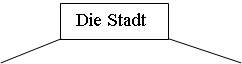 Die Stadtmitte                                   Der Stadtrand таблицы по грамматике иностранных языков для начального, среднего и старшего этапов обучения, которые  также выполняют ряд дидактических функций: - служат своеобразной опорой для применения правил;- способствуют выработке навыков употребления конкретного грамматического явления в речи; -способствуют обобщению и систематизации изученного материала.
    В последнее время в методике преподавания иностранных языков получил распространение прием коллажирования. Французское слово collage означает наклеивание. Предлагается оригинальная классификация видов коллажей: коллаж типа А - простая солнечная система, в центре которого находится ключевое понятие/ядро и от него расходятся лучи саттелитной информации; тип В - слепое пятно, где в коллаже имеются незанятые места - пятна, а учащимся предстоит определить, каким именно сведениям отводится свободное место в этом коллаже; тип С - слепое ядро соответствует типу А, но только школьники определяют ядерное понятие коллажа после знакомства со всем фоном коллажа; тип Д - вспышка составляется на основе одного текста, из которого учащимся предлагается выбрать актуальную страноведческую информацию; тип Е - чередующееся ядро направлен на манипуляции саттелитной информацией в зависимости от того, какое понятие является ключевым.    На занятиях по языку выделяются следующие функции наглядности: 

1) обучающая (средства наглядности используются для введения учебной и познавательной информации); 

2) контролирующая (средства наглядности привлекаются для контроля и самоконтроля характера формируемых знаний, навыков, умений); 

3) организующая (используется при отборе учебных материалов для занятий и способов их представления).

    В свою очередь обучающая функция реализуется в виде следующих направлений:

а) семантизация (средства наглядности помогают при объяснении значений иноязычных единиц речи на уровне фонемы, слова, правила, а также реалий окружающего мира); 

б) стандартизация (средства наглядности используются для образования речевых автоматизмов с опорой на зрительно-слуховые образы); 

в) воссоздание ситуации общения (зрительно-слуховые образы привлекаются в качестве опоры для лучшего понимания воспринимаемой по слуховому или зрительному каналу информации); 

г) стимуляция высказывания (средства наглядности служат опорой при построении речевого высказывания).    В обучении иностранным языкам очень важно также использовать учебники,  в которых присутствуют многообразные средства  наглядности.  К примеру, учащиеся  немецкой лингвистической гимназии СОШ № 39,   занимаются по учебникам «Planetino», авторами которого являются Gabriele Kopp, Siegfried Buttner, Josef Alberti .  Авторы учебника с помощью наглядности предлагают различные упражнения для формирования лексических навыков учащихся:посмотри на картинку и ответь на вопросы, послушай слова приветствий и скажи, каким картинкам они соответствуютглядя на картинку, дополни предложенияпосмотри на картинки и ответь правильносоставь предложения, используя рисункизакончи начатое предложение. Предлагаемые авторами наглядные упражнения, позволяют учащимся быстро  запоминать необходимую лексику, которую они на последующих уроках употребляют в своей речи. Интересны для учащихся подстановочные таблицы, на которых слева изображены отдельные предметы, а справа написаны слова. Выполняя данные упражнения, учащиеся легко определяют незнакомые слова, а форма их предъявления позволяет быстро усвоить новые ЛЕ, способствуя расширению и формированию речевых навыков.    Таким образом, наглядность является незаменимым средством обучения немецкой лексики. Она является средством создания мотивационно-побудительного уровня общения, средством создания обстановки, приближенной к реальным условиям, а это необходимо для активной речевой деятельности и незаменимо при овладении иностранным языком. Список литературыАртёмов В.А. Психология обучения иностранным языкам. – М., 1969.Беляев Б.В. Психологические основы усвоения лексики иностранного языка – М., 1964.Грачёва Н.П. О комплексном использовании средств наглядности в овладении грамматической стороной устной речи// Иностранные языки в школе – 1991. - №1.Демьяненко М.Я., Лазаренко К.А. Основы общей методики обучения иностранным языкам. Теоретический курс. – Киев, 1984.Занков Л.В. Наглядность и активизации учащихся в обучении. – М., 1960.Ланг А.П. О понятии наглядности и её роли в процессе познания и обучения. – Таллинн, 1974.Рогова Г.В. О принципах обучения иностранным языкам// Иностранные языки в школе - 1974. - №6.Хэгболдт П. Изучение иностранных языков. – М., 1963.